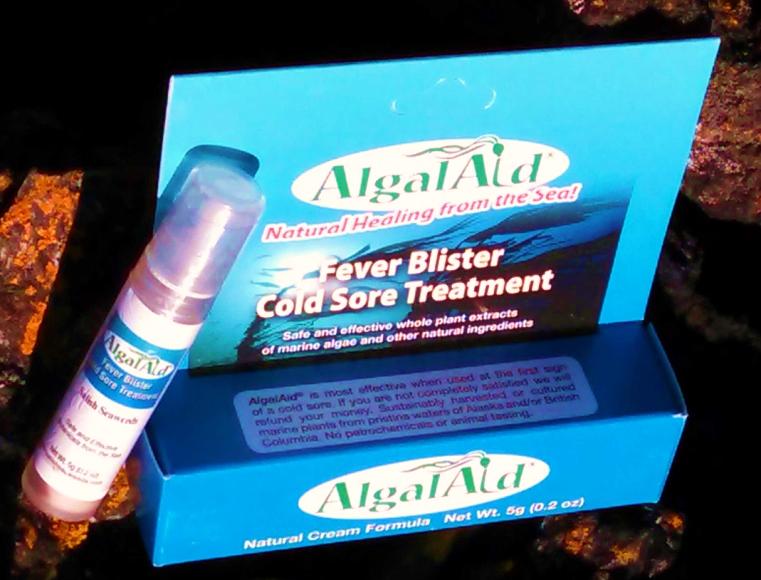 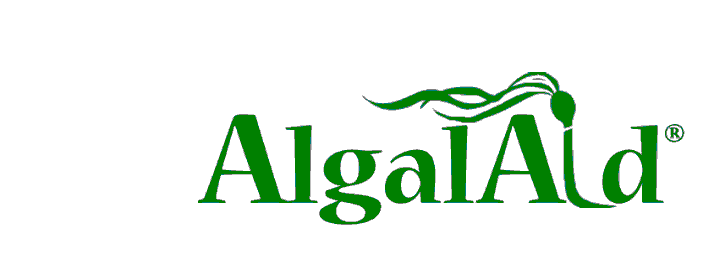 Salish Seaweeds proudly introduces AlgalAid®, an FDA monograph compliant external analgesic for the treatment of cold sores and fever blisters.  Each lot contains whole plant extracts of marine red algae whose anti-viral efficacy is measured and incorporated in AlgalAid to provide ten times the concentration needed to inhibit 90% of HSV1 virus. 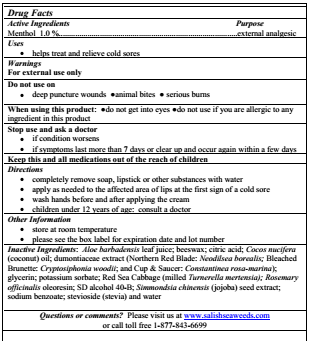 ● 4 species of marine plants each possess thoroughly researched natural sulfated polysaccharides that interfere with the ability of HSV to adhere to the cell surface receptors of infected individuals.● The whole plant extracts contain a suite of anti-herpetic compounds effective against a range of viral strains, including acyclovir resistant HSV.● These plants have a demonstrated efficacy and safety record in over 30 years of use by compounding pharmacists and contain no petrochemicals.● Salish Seaweeds will support each retail outlet with a launch program which includes targeted sample distribution, consumer education, staff training and opening order discounts.Salish Seaweeds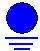 Safe, Effective Botanicals from the Sea            PO Box 4302 Friday Harbor, WA 98250               www.salishseaweeds.com          1-877-843-6699              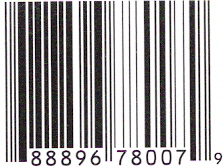 Wholesale: $7.79MSRP: $14.95